Publicado en España el 22/05/2024 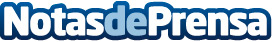 Nuevo informe revela el papel crucial de la banca en la transformación de los sistemas alimentariosEspaña se posiciona en el puesto 14 del ranking mundial de bienestar animal en el sector financiero, según el informe 'Más allá de las ganancias' de Sinergia Animal. El estudio, que analiza el desempeño de 80 instituciones financieras en 22 países, destaca a Países Bajos, Australia y Reino Unido como líderes en este ámbito, mientras que Estados Unidos, Asia y América Latina muestran un rezago significativoDatos de contacto:Jessica Viviana CastilloSinergia Animal 634057446Nota de prensa publicada en: https://www.notasdeprensa.es/nuevo-informe-revela-el-papel-crucial-de-la Categorias: Internacional Nacional Finanzas Veterinaria Industria Alimentaria Sostenibilidad Industria Otras Industrias Biología Bienestar http://www.notasdeprensa.es